Municipalidad de Hernández- Entre Ríos -LICITACIÓN PRIVADAPLIEGO GENERAL DE CONDICIONESÍNDICEARTICULO  1º -   OBJETOARTICULO  2º -   ACLARACIÓN DE TÉRMINOS - DENOMINACIONES ARTICULO  3º -HABILITACIÓN  DE PERSONAS O EMPRESAS QUE  INTERVENGAN EN OBRAS PUBLICASARTICULO  4º -  REQUISITOS PARA  OFERTASARTICULO  5º -  CONOCIMIENTO QUE IMPLICA ARTICULO  6º - ADQUISICIÓN, CONSULTAS Y ACLARACIONES A ARTICULO  7º -  DOMICILIOARTICULO 8º - PRESENTACION DE PROPUESTASARTICULO 9º - ADJUDICACIÓNARTICULO 10° - MANTENIMIENTO DE LA OFERTAARTICULO 11°- DEVOLUCION DE LA GARANTIAARTICULO 12° - AMPLIACION DE LA GARANTIA DEL  CONTRATOARTICULO 13° - SISTEMA DE CONTRATACIONARTICULO 14° – PLAZO DE ENTREGAARTICULO 15° - GARANTIA DE LA OBRAARTICULO 16º - FORMA DE PAGO ARTICULO 17º - ACREDITACION DEL CUMPLIMIENTO DE LEYES LABORALES, IMPOSITIVAS, FISCALES Y/O PREVISIONALES ARTICULO 18º - DE LAS CORPORACIONES MUNICIPALES COMO PERSONAS JURIDICAS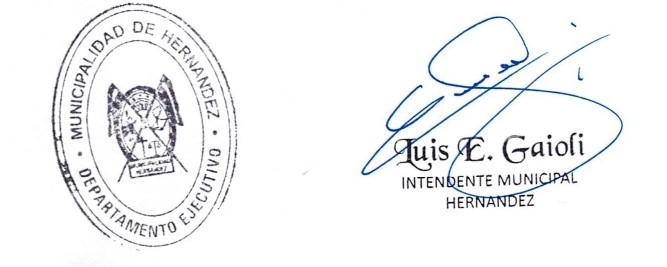 